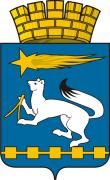 АДМИНИСТРАЦИЯ ГОРОДСКОГО ОКРУГА НИЖНЯЯ САЛДАП О С Т А Н О В Л Е Н И Е16.01.2020                                                                                                    № 8г. Нижняя СалдаОб утверждении Порядка предоставления из бюджета городского округа Нижняя Салда субсидий исполнителям коммунальных услуг, в целях возмещения затрат, связанных с предоставлением гражданам, проживающим на территории городского округа Нижняя Салда социальной поддержки по частичному освобождению от платы 
за коммунальные услугиВ соответствии с Бюджетным кодексом Российской Федерации, Федеральным законом от 06 октября 2003 года № 131-ФЗ «Об общих принципах организации местного самоуправления в Российской Федерации», постановлением Правительства Российской Федерации от 06.09.2016 № 887 «Об общих требованиях к нормативным правовым актам, муниципальным правовым актам, регулирующим предоставление субсидии  юридическим лицам (за исключением субсидии государственным (муниципальным) учреждениям), индивидуальным предпринимателям, а также физическим лицам - производителям товаров, работ, услуг», постановлением Правительства Свердловской области от 18.12.2013 № 1539-ПП 
«О реализации Законов Свердловской области от 25 апреля 2013 года 
№ 40-ОЗ «О мере социальной поддержки по частичному освобождению граждан, проживающих на территории Свердловской области, от платы за коммунальные услуги» и от 25 апреля 2013 года № 41-ОЗ «О наделении органов местного самоуправления муниципальных образований, расположенных на территории Свердловской области, государственным полномочием Свердловской области по предоставлению гражданам, проживающим на территории Свердловской области, меры социальной поддержки по частичному освобождению от платы за коммунальные услуги», руководствуясь Уставом городского округа Нижняя Салда, администрация городского округа Нижняя Салда ПОСТАНОВЛЯЕТ:1. Утвердить Порядок предоставления из бюджета городского округа Нижняя Салда субсидии исполнителям коммунальных услуг, в целях возмещения затрат, связанных с предоставлением гражданам, проживающим на территории городского округа Нижняя Салда, меры социальной поддержки по частичному освобождению от платы за коммунальные услуги (приложение).2. Определить администрацию городского округа Нижняя Салда – уполномоченным органом по предоставлению гражданам, проживающим на территории городского округа Нижняя Салда, меры социальной поддержки по частичному освобождению от платы за коммунальные услуги.3. Постановление администрации городского округа Нижняя Салда 
от 14.01.2020 г. № 3 «Об утверждении Порядка предоставления из бюджета городского округа Нижняя Салда субсидий исполнителям коммунальных услуг, в целях возмещения затрат, связанных с предоставлением гражданам, проживающим на территории городского округа Нижняя Салда социальной поддержки по частичному освобождению от платы за коммунальные услуги» признать утратившим силу.4. Опубликовать настоящее постановление в газете «Городской вестник плюс» и разместить на официальном сайте администрации городского округа Нижняя Салда.5. Контроль за исполнением настоящего постановления оставляю 
за собой.И.о. главы городского округаНижняя Салда                                                                                     С.Н. ГузиковУТВЕРЖДЕНпостановлением администрации городского округа Нижняя Салда от_____________№ _______Порядок
предоставления из бюджета городского округа Нижняя Салда субсидии исполнителям коммунальных услуг, в целях возмещения затрат, связанных с предоставлением гражданам, проживающим на территории городского округа Нижняя Салда, меры социальной поддержки
по частичному освобождению от платы за коммунальные услуги1. Настоящий Порядок предоставления из бюджета городского округа Нижняя Салда субсидии организациям или индивидуальным предпринимателям, являющимся исполнителями коммунальных услуг, в целях возмещения затрат, связанных с предоставлением гражданам, проживающим на территории городского округа Нижняя Салда, меры социальной поддержки по частичному освобождению от платы за коммунальные услуги (далее - Порядок) регулирует предоставление субсидии юридическим лицам (за исключением государственных (муниципальных) учреждений), индивидуальным предпринимателям, являющимся исполнителями коммунальных услуг (далее - исполнители коммунальных услуг), определяет расчет величины предоставляемой гражданам меры социальной поддержки, критерии отбора исполнителей коммунальных услуг, цели, условия и порядок предоставления субсидии, контроль за предоставлением субсидии, порядок возврата субсидии в случае нарушения условий, установленных при их предоставлении, положения об обязательной проверке администрацией городского округа Нижняя Салда бюджетных средств, предоставляющей субсидию, и/или органом муниципального финансового контроля соблюдения условий, целей и порядка предоставления субсидии и ответственности за их нарушение. 2. Настоящий Порядок разработан в соответствии с Бюджетным кодексом Российской Федерации, Федеральным законом 
от 06 октября 2003 года № 131-ФЗ «Об общих принципах организации местного самоуправления в Российской Федерации», постановлением Правительства Российской Федерации от 06.09.2016 № 887 «Об общих требованиях к нормативным правовым актам, муниципальным правовым актам, регулирующим предоставление субсидии  юридическим лицам 
(за исключением субсидии государственным (муниципальным) учреждениям), индивидуальным предпринимателям, а также физическим лицам - производителям товаров, работ, услуг», постановлением Правительства Свердловской области от 18.12.2013 № 1539-ПП 
«О реализации Законов Свердловской области от 25 апреля 2013 года 
№ 40-ОЗ «О мере социальной поддержки по частичному освобождению граждан, проживающих на территории Свердловской области, от платы за коммунальные услуги» и от 25 апреля 2013 года № 41-ОЗ «О наделении органов местного самоуправления муниципальных образований, расположенных на территории Свердловской области, государственным полномочием Свердловской области по предоставлению гражданам, проживающим на территории Свердловской области, меры социальной поддержки по частичному освобождению от платы за коммунальные услуги» (далее - Постановление № 1539-ПП).3. Субсидии, предоставляемые исполнителям коммунальных услуг в целях возмещения затрат, связанных с предоставлением гражданам меры социальной поддержки по частичному освобождению от платы за коммунальные услуги (далее - субсидии), предоставляются на безвозмездной и безвозвратной основе за счет и в пределах средств, предоставляемых
из областного бюджета бюджету городского округа Нижняя Салда в форме субвенций на осуществление государственного полномочия Свердловской области по предоставлению гражданам, проживающим на территории Свердловской области, меры социальной поддержки по частичному освобождению от платы за коммунальные услуги (далее - мера социальной поддержки).4. Главным распорядителем бюджетных средств городского округа Нижняя Салда по предоставлению субсидии является администрация городского округа Нижняя Салда (далее - администрация).5. Возмещение затрат исполнителей коммунальных услуг, связанных 
с предоставлением меры социальной поддержки в отчетном году, осуществляется в текущем финансовом году.6. Право на получение субсидии имеют юридические лица любой организационно-правовой формы (за исключением государственных (муниципальных) учреждений) и индивидуальные предприниматели, соответствующие следующим критериям:1) осуществляющие деятельность по оказанию коммунальных услуг населению городского округа Нижняя Салда;2) имеющие недополученные доходы, возникшие при предоставлении
в отчетном году гражданам меры социальной поддержки по частичному освобождению от платы за коммунальные услуги;3) предоставляющие гражданам, проживающим на территории городского округа Нижняя Салда, меры социальной поддержки по частичному освобождению от платы за коммунальные услуги при соблюдении условий:- рост платы гражданина за коммунальные услуги превышает установленный Указом Губернатора Свердловской области на соответствующий период предельный индекс изменения размера платы граждан за коммунальные услуги для городского округа Нижняя Салда;- многоквартирный дом оснащен коллективными (общедомовыми) приборами учета потребления коммунальных ресурсов: горячей и холодной воды, тепловой энергии, электрической энергии (в случае если гражданин проживает в многоквартирном доме);- жилой дом оснащен индивидуальными приборами учета потребления используемых коммунальных услуг: горячей и холодной воды, тепловой энергии, электрической энергии, газа (в случае если гражданин проживает в жилом доме);- наличие акта обследования многоквартирного дома или жилого дома, подтверждающего отсутствие технической возможности установки прибора учета потребления используемых коммунальных услуг: горячей и холодной воды, тепловой энергии, электрической энергии, газа;4) представившие документы для участия в отборе, указанные 
в пункте 9 настоящего Порядка.7. Требования, которым должны соответствовать исполнители коммунальных услуг на первое число месяца, предшествующего месяцу, в котором подано заявление на предоставление субсидии:1) исполнители коммунальных услуг не должны являться иностранными юридическими лицами, а также российскими юридическими лицами, в уставном (складочном) капитале которых доля участия иностранных юридических лиц, местом регистрации которых является государство или территория, включенные в утверждаемый Министерством финансов Российской Федерации перечень государств и территорий, предоставляющих льготный налоговый режим налогообложения и (или) не предусматривающих раскрытия и предоставления информации при проведении финансовых операций (офшорные зоны) в отношении таких юридических лиц, в совокупности превышает 50 процентов;2) исполнители коммунальных услуг не должны получать средства из соответствующего бюджета бюджетной системы Российской Федерации в соответствии с иными нормативными правовыми актами, муниципальными правовыми актами на цели, указанные настоящим Порядком.8. Отбор исполнителей коммунальных услуг осуществляется Комиссией администрации городского округа Нижняя Салда по рассмотрению вопроса о предоставлении из бюджета городского округа Нижняя Салда субсидии организациям или индивидуальным предпринимателям, являющимся исполнителями коммунальных услуг, в целях возмещения затрат, связанных с предоставлением гражданам, проживающим на территории городского округа Нижняя Салда, меры социальной поддержки по частичному освобождению от платы за коммунальные услуги.9. Структурным подразделением администрации городского округа Нижняя Салда, уполномоченным на прием документов для участия исполнителей коммунальных услуг в отборе на получение субсидии, является отдел жилищно-коммунального хозяйства, экологии и по работе с селами администрации городского округа Нижняя Салда. Для участия в отборе на получение субсидии исполнители коммунальных услуг, предоставлявшие гражданам, проживающим на территории городского округа Нижняя Салда, меры социальной поддержки по частичному освобождению от платы 
за коммунальные услуги в отчетном году, до 27 января текущего финансового года направляют следующие документы:1) заявление на предоставление субсидии в целях возмещения затрат, связанных с предоставлением гражданам меры социальной поддержки по частичному освобождению от платы за коммунальные услуги в письменной форме согласно приложения № 1 к настоящему Порядку;2) форма федерального статистического наблюдения № 22-ЖКХ (сводная) «Сведения о работе жилищно-коммунальных организаций в условиях реформы», представленная исполнителем коммунальных услуг в Территориальный орган Федеральной службы государственной статистики по Свердловской области за 1 - полугодие отчетного финансового года и за отчетный финансовый год, с отметкой указанного органа;3) сводный реестр предоставления гражданам меры социальной поддержки по частичному освобождению от платы за коммунальные услуги по многоквартирным (жилым) домам, находящимся в управлении согласно приложения № 2 к настоящему Порядку;4) реестры предоставления гражданам меры социальной поддержки 
по частичному освобождению от платы за коммунальные услуги отдельно 
по каждому многоквартирному дому согласно приложения № 3 к настоящему Порядку;5) реестр фактически произведенных расходов на предоставление гражданам меры социальной поддержки по частичному освобождению от платы за коммунальные услуги согласно приложения № 4 к настоящему Порядку;6) надлежащим образом заверенные копии счетов-фактур ресурсоснабжающих организаций по всем коммунальным ресурсам;7) надлежащим образом заверенные копии платежных поручений исполнителя, подтверждающих оплату коммунальных ресурсов, поставленных в расчетные периоды в соответствии с представленными счетами-фактурами;8) надлежащим образом заверенные копии договоров 
с ресурсоснабжающими предприятиями на поставку ресурсов по всем коммунальным услугам, по которым исполнитель предоставлял гражданам меры социальной поддержки;9) надлежащим образом заверенные копии учредительных документов исполнителя коммунальных услуг (устав, свидетельства о регистрации 
в налоговом органе и едином государственном реестре юридических лиц или индивидуальных предпринимателей);10) информацию об оснащении жилищного фонда приборами учета 
на территории городского округа Нижняя Салда в разрезе домов и исполнителей коммунальных услуг, подавших заявление на получение субсидии на компенсацию затрат, связанных с предоставлением гражданам меры социальной поддержки по частичному освобождению от платы за коммунальные услуги согласно приложения № 5 к настоящему Порядку;Документы, указанные в подпунктах 6, 7, 8 настоящего пункта не представляются ресурсоснабжающими организациями.10. Исполнитель коммунальных услуг несет ответственность за достоверность сведений, отражаемых в документах, указанных в пункте 9 настоящего Порядка, и соблюдение условий предоставления субсидий, предусмотренных настоящим Порядком.11. Документы, представленные исполнителем коммунальных услуг для участия в отборе, поступившие позже срока, установленного пунктом 9 настоящего Порядка, не рассматриваются и возвращаются исполнителю коммунальных услуг с обоснованием причины возврата. В случае пропуска вышеуказанного срока исполнитель коммунальных услуг имеет право представить документы в последующие годы в период с 01 января по 27 января текущего финансового года, но не позднее трех лет с момента окончания отчетного финансового года.12. Ежегодно до 15 февраля отдел жилищно-коммунального хозяйства, экологии и по работе с селами администрации городского округа Нижняя Салда проводит работу по проверке соблюдения исполнителями коммунальных услуг требований законодательства по оснащению общедомовыми приборами учета домов, учтенных при подготовке заявки на субвенцию.13. Отдел жилищно-коммунального хозяйства, экологии и по работе 
с селами администрации городского округа Нижняя Салда в срок до 28 января передает документы, поступившие от исполнительней коммунальных услуг, на рассмотрение Комиссии администрации городского округа Нижняя Салда в составе согласно приложения № 6 к настоящему Порядку и организует ее работу.14. Комиссии администрации городского округа Нижняя Салда в срок до 31 января текущего финансового года рассматривает поступившие документы, производит отбор исполнителей коммунальных услуг на получение субсидии, производит расчет размера субсидии.15. Размер субсидии исполнителям коммунальных услуг равен величине, предоставляемой гражданам меры социальной поддержки. Расчет величины, предоставляемой гражданам меры социальной поддержки, осуществляется в соответствии с требованиями Постановления № 1539-ПП.16. Размер предоставленных субсидий не может превышать размер субвенций, поступающих из областного бюджета бюджету городского округа Нижняя Салда на осуществление государственного полномочия Свердловской области по предоставлению гражданам меры социальной поддержки по частичному освобождению от платы за коммунальные услуги. Размер предоставленных субсидий исполнителю коммунальных услуг не может превышать размер субсидий, рассчитанный Комиссией администрации городского округа Нижняя Салда для данного исполнителя коммунальных услуг и принятый Министерством энергетики и жилищно-коммунального хозяйства Свердловской области.17. Если размер субвенций, поступивших из областного бюджета бюджету городского округа Нижняя Салда на осуществление государственного полномочия Свердловской области по предоставлению гражданам меры социальной поддержки по частичному освобождению 
от платы за коммунальные услуги, меньше общей суммы субсидий рассчитанных Комиссией администрации городского округа Нижняя Салда для предоставления исполнителям коммунальных услуг и принятых Министерством энергетики и жилищно-коммунального хозяйства Свердловской области, размер субсидии конкретному исполнителю коммунальных услуг определяется пропорционально доле субсидии для каждого такого исполнителя коммунальных услуг в общей сумме субсидий, рассчитанных Комиссией и принятых Министерством энергетики и жилищно-коммунального хозяйства Свердловской области.18. По итогам отбора с учетом оснований для отказа в предоставлении субсидии, предусмотренных пунктом 19 настоящего Порядка, Комиссией администрации городского округа Нижняя Салда принимается решение, которое фиксируется в протоколе заседания Комиссии:1) о предоставлении субсидии исполнителям коммунальных услуг;2) об отказе в предоставлении субсидии исполнителям коммунальных услуг.19. Основаниями для отказа исполнителям коммунальных услуг 
в предоставлении субсидии являются:1) несоответствие документов, представленных исполнителем коммунальных услуг, требованиям, установленным пунктом 9 настоящего Порядка, или непредставление (предоставление не в полном объеме) указанных документов;2) несоответствие исполнителя коммунальных услуг критериям, установленным пунктом 6 настоящего Порядка;3) несоответствие исполнителя коммунальных услуг требованиям, установленным пунктом 7 настоящего Порядка;4) недостоверность информации, представленной исполнителем коммунальных услуг.20. Секретарь Комиссии администрации городского округа 
Нижняя Салда в течении пяти рабочих дней с момента принятия Комиссией одного из решений, предусмотренных пунктом 18 настоящего Порядка, подготавливает и направляет исполнителям коммунальных услуг уведомление о принятом решении с указанием оснований его принятия. В случае если принято решение о предоставлении субсидии исполнителям коммунальных услуг отдел жилищно-коммунального хозяйства, экологии и по работе с селами администрации городского округа Нижняя Салда в срок 
до 15 марта текущего финансового года обеспечивает формирование и предоставление в Министерство энергетики и жилищно-коммунального хозяйства Свердловской области заявки на предоставление бюджету городского округа Нижняя Салда субвенций из областного бюджета, согласованной с Региональной энергетической комиссией Свердловской области.21. После принятия Министерством энергетики и жилищно-коммунального хозяйства Свердловской области решения о предоставлении субвенций городскому округу Нижняя Салда и после поступления данных субвенций из областного бюджета бюджету городского округа Нижняя Салда отдел жилищно-коммунального хозяйства, экологии и по работе с селами администрации городского округа Нижняя Салда разрабатывает проект соглашения о предоставлении субсидии по форме согласно приложения № 7 к настоящему Порядку (далее - соглашение), направляет исполнителям коммунальных услуг соглашение в течение 10 рабочих дней со дня поступления средств из областного бюджета в бюджет городского округа Нижняя Салда.22. Перечисление субсидии из бюджета городского округа Нижняя Салда на расчетные счета, открытые исполнителями коммунальных услуг в учреждениях Центрального банка Российской Федерации или кредитных организациях, осуществляется не позднее десятого рабочего дня после принятия распоряжения администрации городского округа Нижняя Салда 
и заключения соглашения между администрацией и исполнителем коммунальных услуг. Администрация направляет в Финансовое управление администрации городского округа Нижняя Салда платежное поручение на перечисление субсидии исполнителю коммунальных услуг.23. Исполнители коммунальных услуг до 07 июля и до 07 декабря представляют в отдел жилищно-коммунального хозяйства, экологии и по работе с селами администрации городского округа Нижняя Салда отчеты 
(по состоянию на 01 июля и 01 декабря) о предоставлении гражданам меры социальной поддержки по частичному освобождению от платы 
за коммунальные услуги, справку о размере выпадающих доходов организации жилищно-коммунального комплекса, возникших в связи с применением предельного индекса изменения размера платы граждан за коммунальные услуги согласно приложениям № 8 и 9 к настоящему Порядку.24. Отдел жилищно-коммунального хозяйства, экологии и по работе 
с селами администрации городского округа Нижняя Салда представляет 
в Министерство энергетики и жилищно-коммунального хозяйства Свердловской области:1) в срок до 15 июля текущего финансового года отчет о деятельности по рассмотрению заявлений исполнителей коммунальных услуг о возмещении затрат, связанных с предоставлением гражданам меры социальной поддержки, перечислении средств на возмещение этих затрат, согласованный с Региональной энергетической комиссией Свердловской области, по форме согласно приложения № 10 к настоящему Порядку;2) в сроки до 15 июля и до 15 декабря текущего финансового года отчеты (по состоянию на 01 июля и 01 декабря соответственно) о соблюдении установленного предельного индекса и расчете выпадающих доходов организаций жилищно-коммунального комплекса в отчетном периоде в связи с ограничением роста платежей граждан за коммунальные услуги предельным индексом, о расходовании субвенций на осуществление государственного полномочия по предоставлению гражданам меры социальной поддержки по частичному освобождению от платы за коммунальные услуги за отчетный период по форме согласно приложениям № 11 и 12 к настоящему Порядку.25. Администрация городского округа Нижняя Салда осуществляет контроль за соблюдением условий, целей и порядка предоставления субсидии исполнителям коммунальных услуг.26. При осуществлении финансового контроля администрация городского округа Нижняя Салда и/или Финансовое управление администрации городского округа Нижняя Салда (далее - орган финансового контроля) имеет право проводить у исполнителей коммунальных услуг проверки первичных документов, подтверждающих сведения, указанные в отчетах, представляемых для получения субсидии.27. В случае установления факта нарушения условий предоставления субсидии, предоставления недостоверных сведений для получения субсидии, нецелевого использования субсидии исполнителем коммунальных услуг, орган финансового контроля составляет акт (далее - Акт проверки), в котором указываются выявленные нарушения и сроки их устранения. Акт проверки направляется исполнителю коммунальных услуг, получившему субсидию.28. В случае не устранения получателем субсидии нарушений в сроки, указанные в Акте проверки, администрация городского округа Нижняя Салда вправе потребовать возврата в бюджет городского округа Нижняя Салда предоставленной субсидии.29. В течение пяти рабочих дней с момента подписания требование о возврате субсидии в бюджет городского округа Нижняя Салда, направляется получателю субсидии.30. Получатель субсидии обязан осуществить возврат субсидии 
в течение 10 рабочих дней с момента получения такого требования.31. В случае невозврата субсидии в указанный срок сумма субсидии подлежит взысканию в Порядке, установленном законодательством Российской Федерации.Приложение № 1к Порядку предоставления из бюджета городского округа Нижняя Салда субсидии организациям или индивидуальным предпринимателям, являющимся исполнителями коммунальных услуг, в целях возмещения затрат, связанных с предоставлением гражданам, проживающим на территории городского округа Нижняя Салда, меры социальной поддержки по частичному освобождению от платы за коммунальные услугиЗАЯВЛЕНИЕна предоставление в 20___ году субсидии в целях возмещения затрат, связанных с предоставлением гражданам меры социальной поддержки по частичному освобождению от платы за коммунальные услуги, прошу выделить субсидию _______________________________________________________________(сумма цифрами)_______________________________________________________________________(сумма прописью)на возмещение затрат, связанных с предоставлением в ______ году гражданам меры социальной поддержки по частичному освобождению от платы за коммунальные услуги в связи с применением предельных индексов изменения размера платы, установленных Указом Губернатора Свердловской области _______________________________________________________________________(реквизиты, наименование указа)Настоящим заявлением подтверждаю достоверность представленных сведений и соблюдение условий предоставления субсидий, предусмотренных Порядком предоставления исполнителям коммунальных услуг субсидий в целях возмещения затрат, связанных с предоставлением гражданам меры социальной поддержки по частичному освобождению от платы за коммунальные услуги. Реквизиты для заключения соглашения и перечисления субсидии:______________________________________________________________________________________________________________________________________________(юридический, фактический адрес, ИНН, КПП, банковские реквизиты)_____________  ____________________Фамилия, имя, отчество,контактный телефонответственного исполнителя* В случае заполнения индивидуальным предпринимателем, указывается индивидуальный предпринимательПриложение № 2
к Порядку предоставления из бюджета городского округа Нижняя Салда субсидии организациям или индивидуальным предпринимателям, являющимся исполнителями коммунальных услуг, в целях возмещения затрат, связанных с предоставлением гражданам, проживающим на территории
городского округа Нижняя Салда, меры социальной поддержки по частичному освобождению от платы за коммунальные услугиСВОДНЫЙ РЕЕСТРпредоставления в 20__ году гражданам меры социальной поддержки по частичному освобождению 
от платы за коммунальные услуги по многоквартирным (жилым) домамПриложение № 3
к Порядку предоставления из бюджета городского округа Нижняя Салда субсидии организациям или индивидуальным предпринимателям, являющимся исполнителями коммунальных услуг, в целях возмещения затрат, связанных с предоставлением гражданам, проживающим на территории
городского округа Нижняя Салда, меры социальной поддержки по частичному освобождению от платы за коммунальные услугиПриложение № 4
к Порядку предоставления из бюджета городского округа Нижняя Салда субсидии организациям или индивидуальным предпринимателям, являющимся исполнителями коммунальных услуг, в целях возмещения затрат, связанных с предоставлением гражданам, проживающим на территории
городского округа Нижняя Салда, меры социальной поддержки по частичному освобождению от платы за коммунальные услугиПриложение № 5
к Порядку предоставления из бюджета городского округа Нижняя Салда субсидии организациям или индивидуальным предпринимателям, являющимся исполнителями коммунальных услуг, в целях возмещения затрат, связанных с предоставлением гражданам, проживающим на территории
городского округа Нижняя Салда, меры социальной поддержки по частичному освобождению от платы за коммунальные услугиИНФОРМАЦИЯоб оснащении жилищного фонда приборами учета на территории 
городского округа Нижняя Салда в разрезе домов и исполнителей 
коммунальных услуг, подавших заявление на получение субсидий 
на компенсацию затрат, связанных с предоставлением гражданам меры 
социальной поддержки по частичному освобождению от платы 
за коммунальные услугиПриложение № 6
к Порядку предоставления из бюджета городского округа Нижняя Салда субсидии организациям или индивидуальным предпринимателям, являющимся исполнителями коммунальных услуг, в целях возмещения затрат, связанных с предоставлением гражданам, проживающим на территории городского округа Нижняя Салда, меры социальной поддержки по частичному освобождению от платы за коммунальные услугиСОСТАВкомиссии по проверке представленных документов для предоставления субсидии из бюджета городского округа Нижняя Салда организациям 
или индивидуальным предпринимателям, являющимся исполнителями коммунальных услуг, в целях возмещения затрат, связанных с предоставлением гражданам, проживающим на территории городского округа Нижняя Салда социальной поддержки по частичному освобождению от платы за коммунальные услугиПриложение № 7
к Порядку предоставления из бюджета городского округа Нижняя Салда субсидии организациям или индивидуальным предпринимателям, являющимся исполнителями коммунальных услуг, в целях возмещения затрат, связанных с предоставлением гражданам, проживающим на территории городского округа Нижняя Салда, меры социальной поддержки по частичному освобождению от платы за коммунальные услугиСОГЛАШЕНИЕо предоставлении и использовании субсидии в целях возмещения затрат,связанных с предоставлением гражданам меры социальной поддержкипо частичному освобождению от платы за коммунальные услугиАдминистрация городского округа Нижняя Салда, именуемая в дальнейшем «администрация», в лице __________ действующего на основании ___________ с одной стороны и , ________, именуемое в дальнейшем «исполнитель» в лице ____________________, действующего на основании _________________, с другой стороны, вместе именуемые «Стороны», руководствуясь Порядком предоставления субсидий из бюджета городского округа Нижняя Салда, организациям или индивидуальным предпринимателям, являющимся исполнителями коммунальных услуг, в целях возмещения затрат, связанных с предоставлением гражданам, проживающим на территории городского округа Нижняя Салда, меры социальной поддержки по частичному освобождению от платы за коммунальные услуги, утвержденным постановлением администрации городского округа Нижняя Салда от ___________года №____, заключили настоящее соглашение о нижеследующем:1. Предмет соглашения1.1. Предметом настоящего Соглашения является предоставление субсидии на возмещение затрат, связанных с предоставлением в 20_ году гражданам меры социальной поддержки по частичному освобождению от платы за коммунальные услуги в связи с применением предельных индексов изменения размера платы, установленных Указом Губернатора Свердловской области.1.2. Заключение настоящего Соглашения означает согласие исполнителя 
на осуществление администрацией и Финансовым управлением администрации городского округа Нижняя Салда проверок соблюдения исполнителем условий, целей и порядка предоставления субсидии исполнителям коммунальных услуг в целях возмещения затрат, связанных с предоставлением гражданам меры социальной поддержки по частичному освобождению от платы за коммунальные услуги (далее - Субсидии).2. Условия предоставления субсидии2.1. Субсидия в сумме ______________ руб. ______________________ 
                                                                                                                                                       (сумма прописью) предоставляется исполнителю в порядке, установленном постановлением администрации городского округа Нижняя Салда от ___________ № ______ 
«Об утверждении Порядка предоставления субсидий из бюджета городского округа Нижняя Салда исполнителям коммунальных услуг в целях возмещения затрат, связанных с предоставлением гражданам, проживающим на территории городского округа Нижняя Салда, меры социальной поддержки по частичному освобождению от платы за коммунальные услуги" (далее – Порядок предоставления исполнителям коммунальных услуг субсидий).2.2. Субсидия предоставляется из бюджета городского округа Нижняя Салда организациям или индивидуальным предпринимателям за счет и в пределах средств областного бюджета, предоставленных в форме субвенций на осуществление государственного полномочия Свердловской области по предоставлению гражданам, проживающим на территории Свердловской области, меры социальной поддержки по частичному освобождению от платы за коммунальные услуги.2.3. Условия предоставления Субсидии:2.3.1. Исполнитель в 20__ году предоставлял гражданам меры социальной поддержки по частичному освобождению от платы за коммунальные услуги в связи с применением предельных индексов изменения размера платы, установленных Указом Губернатора Свердловской области.2.3.2. Наличие у исполнителя недополученных доходов, возникших при предоставлении в 20__ году гражданам меры социальной поддержки по частичному освобождению от платы за коммунальные услуги в связи с применением предельных (максимальных) индексов изменения размера вносимой гражданами платы за коммунальные услуги.3. Права и обязанности сторон3.1. Администрация обязуется в пределах лимитов бюджетных обязательств перечислить на расчетный счет исполнителя Субсидию на возмещение затрат, связанных с предоставлением в 20_ году гражданам меры социальной поддержки по частичному освобождению от платы за коммунальные услуги в связи с применением предельных (максимальных) индексов изменения размера вносимой гражданами платы за коммунальные услуги.3.2. Администрация имеет право:3.2.1. В случае неисполнения исполнителем условий или обязательств, установленных настоящим Соглашением и Порядком предоставления исполнителям коммунальных услуг субсидий, принять решение о приостановлении либо прекращении перечислений субсидий.3.2.2. Размещать информацию, связанную с реализацией настоящего Соглашения, в средствах массовой информации.3.2.3. Запрашивать у исполнителя информацию и документы, связанные с реализацией настоящего Соглашения.3.3. Исполнитель обязуется:3.3.1. Вернуть в бюджет городского округа Нижняя Салда Субсидию в случае выявления нарушений при проведении проверок, в сроки, установленные Порядком предоставления исполнителям коммунальных услуг субсидий.3.3.2. Незамедлительно уведомить администрацию путем направления письменного извещения в случае изменения платежных реквизитов.3.3. Исполнитель имеет право:3.3.1. Обращаться к администрации за оказанием консультационной и методической помощи по вопросам, связанным, с выполнением условий настоящего Соглашения.4. Ответственность сторон4.1. Стороны несут ответственность за неисполнение или ненадлежащее исполнение обязательств по настоящему Соглашению в соответствии с законодательством Российской Федерации.5. Порядок разрешения споров5.1. Стороны принимают все меры к разрешению спорных вопросов путем переговоров. Все не урегулированные между сторонами споры о выполнении положений настоящего Соглашения рассматриваются в порядке, установленном законодательством Российской Федерации.6. Заключительные положения6.1. Настоящее Соглашение вступает в силу с момента его подписания обеими Сторонами и действует до полного исполнения обязательств по настоящему Соглашению.6.2. Настоящее Соглашение составлено в двух экземплярах, имеющих равную юридическую силу, по одному для каждой из Сторон.6.3. Приложения к настоящему Соглашению являются его неотъемлемой частью.6.4. Стороны имеют право вносить изменения в настоящее Соглашение в порядке, предусмотренном законодательством Российской Федерации.6.5. Изменения, внесенные в настоящее Соглашение, являются неотъемлемой частью настоящего Соглашения с момента подписания Сторонами соответствующих соглашений к настоящему Соглашению.6.6. Основанием для расторжения Соглашения в одностороннем порядке по инициативе администрации является отказ исполнителя представить по требованию администрации первичные документы при осуществлении проверки.6.7. Взаимоотношения Сторон, не урегулированные настоящим Соглашением, регламентируются в соответствии с законодательством Российской Федерации.7. Юридические адреса, реквизиты и подписиПриложение № 8
к Порядку предоставления из бюджета городского округа Нижняя Салда субсидии организациям или индивидуальным предпринимателям, являющимся исполнителями коммунальных услуг, в целях возмещения затрат, связанных с предоставлением гражданам, проживающим на территории городского округа Нижняя Салда, меры социальной поддержки по частичному освобождению от платы за коммунальные услугиОТЧЕТо предоставлении гражданам меры социальной поддержки 
по частичному освобождению от платы за коммунальные услуги_____________________________________________________________(полное и сокращенное наименования организации_____________________________________________________________с указанием ее организационно-правовой формы)Приложение № 9
к Порядку предоставления из бюджета городского округа Нижняя Салда субсидии организациям или индивидуальным предпринимателям, являющимся исполнителями коммунальных услуг, в целях возмещения затрат, связанных с предоставлением гражданам, проживающим на территории городского округа Нижняя Салда, меры социальной поддержки по частичному освобождению от платы за коммунальные услугиСПРАВКАо размере выпадающих доходов_________________________________________________(полное и сокращенное наименования организации_________________________________________________с указанием ее организационно-правовой формы)в связи с применением предельного индекса изменения 
размера платы граждан за коммунальные услуги в отчетном году* Рассчитывается по формуле: (значение показателя в графе пятой) - (значение показателя в графе шестой)Справочно: общая площадь жилых помещений на отчетную дату __________ тыс. кв. м.Приложение № 10
к Порядку предоставления из бюджета городского округа Нижняя Салда субсидии организациям или индивидуальным предпринимателям, являющимся исполнителями коммунальных услуг, в целях возмещения затрат, связанных с предоставлением гражданам, проживающим на территории городского округа Нижняя Салда, меры социальной поддержки по частичному освобождению от платы за коммунальные услугиОТЧЕТо деятельности по рассмотрению заявлений исполнителей коммунальных услуг о возмещении затрат, связанных с предоставлением гражданам меры социальной поддержки по частичному освобождению от платы за коммунальные услуги, перечислении средств на возмещение этих затратпо ______________________________________________(наименование муниципального образования)на 01 _____________ 20____ годаИсполнитель, телефон ______________________Приложение № 11
к Порядку предоставления из бюджета городского округа Нижняя Салда субсидии организациям или индивидуальным предпринимателям, являющимся исполнителями коммунальных услуг, в целях возмещения затрат, связанных с предоставлением гражданам, проживающим на территории городского округа Нижняя Салда, меры социальной поддержки по частичному освобождению от платы за коммунальные услугиСоблюдениеустановленного предельного индекса и расчет выпадающих доходов организаций жилищно-коммунального комплекса в отчетном 20__ году в связи с ограничением роста платежей граждан за коммунальные услуги предельным индексом в размере ___ процентов________________________________________________________(наименование муниципального образования)на 01 ______________ 20__ года(месяц)Справочно: общая площадь жилых помещений на отчетную дату _________ тыс.кв.м.Исполнитель, телефон ______________________Приложение № 12
к Порядку предоставления из бюджета городского округа Нижняя Салда субсидии организациям или индивидуальным предпринимателям, являющимся исполнителями коммунальных услуг, в целях возмещения затрат, связанных с предоставлением гражданам, проживающим на территории городского округа Нижняя Салда, меры социальной поддержки по частичному освобождению от платы за коммунальные услугиОТЧЕТо расходовании субвенций на осуществление государственного полномочия по предоставлению гражданам меры социальной поддержки по частичному освобождению от платы за коммунальные услуги (далее - мера социальной поддержки)по ______________________________________________________(наименование муниципального образования)на 01 _______________ 20____ года(месяц)* указывается сумма нарастающим итогом с начала года.Справочно: в течение отчетного периода количество исполнителей коммунальных услуг, которым возмещались затраты, ___, и количество граждан, которым предоставлялись мера социальной поддержки, Исполнитель, телефон ______________________Руководитель организации(подпись)(расшифровка подписи)(наименование организации)N п/пАдрес многоквартирного 
(жилого) домаКоличество граждан, зарегистрированных (проживающих) в жилых помещенияхНаименование коммунальной услугЕдиница измеренияНаименование организации - поставщика ресурса для коммунальной услугиБазовый месяцБазовый месяцБазовый месяцТекущий месяцТекущий месяцТекущий месяцТекущий месяцТекущий месяцТекущий месяцТекущий месяцТекущий месяцN п/пАдрес многоквартирного 
(жилого) домаКоличество граждан, зарегистрированных (проживающих) в жилых помещенияхНаименование коммунальной услугЕдиница измеренияНаименование организации - поставщика ресурса для коммунальной услугиОбъем потребления гражданами коммунальных услуг в декабре предыдущего годаТариф, установленный РЭК Свердловской области в декабре предыдущего года, руб.Сумма платежа, начисленного гражданам за декабрь предыдущего года по установленному на декабрь предыдущего года тарифу, руб.Объем потребления ресурса по домуТариф, установленный РЭК Свердловской области в расчетном периоде, руб.Сумма платежа, начисленного гражданам по установленному в расчетном периоде тарифу, руб.Предельный индекс, установленный на расчетный периодСумма платежа, начисленного гражданам в расчетном периоде по установленному тарифу с учетом предельного индекса, руб.Размер превышения предельного индекса, руб.Размер предоставленной гражданам меры социальной поддержки, руб.Перерасчет размер предоставленной гражданину меры  социальной поддержки, руб.1234567891011121314151617Эл/энергия ПУкВтЭл/энергия ПУкВтОтопление ПУГкалХВС ПУМ3ГВС-носительМ3ГВС-нагревМ3ВодоотведениеМ3Газ природныйМ3Итого за расчетный период (указать месяц)Итого за расчетный период (указать месяц)За 201__ годИтого за 201__ годРЕЕСТРпредоставления в 20__ году гражданам меры социальной поддержки по частичному освобождению от платы 
за коммунальные услуги по многоквартирному (жилому) дому по лицевым счетам(адрес многоквартирного (жилого)дома)N п/пN жилого помещенияФамилия, инициалы гражданинаКоличество зарегистрированных (проживающих) в жилом помещении гражданНаименование коммунальной услугиБазовый период (декабрь предыдущего года)Базовый период (декабрь предыдущего года)Базовый период (декабрь предыдущего года)Базовый период (декабрь предыдущего года)Базовый период (декабрь предыдущего года)Расчетный период 20__ г.Расчетный период 20__ г.Расчетный период 20__ г.Расчетный период 20__ г.Расчетный период 20__ г.Расчетный период 20__ г.Расчетный период 20__ г.Расчетный период 20__ г.Расчетный период 20__ г.N п/пN жилого помещенияФамилия, инициалы гражданинаКоличество зарегистрированных (проживающих) в жилом помещении гражданНаименование коммунальной услугиОбъем потребления коммунальной услуги в декабре предыдущего годаТариф, установленный РЭК Свердловской области в декабре 201__ года, руб.Начислено за декабрь предыдущего года по установленному на декабрь предыдущего года тарифу, руб.Совокупная плата за декабрь предыдущего года по установленному на декабрь 201__Объем потребления коммунальной услуги за расчетный периодОбъем потребления коммунальной услуги за расчетный периодТариф, установленный РЭК Свердловской области в расчетном периоде, руб.Сумма платежа, начисленного по установленному в расчетном периоде тарифу, руб.Предельный индекс, установленный на расчетный периодСовокупная плата за расчетный период, с учетом предельного индекса, руб.Размер превышения предельного индекса, руб.Размер предоставленной гражданину меры социальной поддержки, руб.Перерасчет Размер предоставленной гражданину меры социальной поддержки, руб.12345678=6*7910101112=6*111314=9*1315=12-1416э/энергия ПУэ/энергия ПУОтопление ПУХВС ПУГВС-носительГВС-нагревВодоотведениеГаз природныйИтого за расчетный период (указать месяц)Итого за расчетный период (указать месяц)ХИтого за расчетный период (указать месяц)Итого за расчетный период (указать месяц)ХЗа 20__ годЗа 20__ годИтого за 20__ годИтого за 20__ годХРЕЕСТРфактически произведенных расходов на предоставление гражданам меры социальной 
поддержки по частичному освобождению от платы за коммунальные услуги(наименование исполнителя коммунальных услуг)N п/пАдрес домаЧисленность проживающих (зарегистрированных) в жилом доме граждан, чел.Размер фактически представленной меры социальной поддержки за 20__ год, руб.Размер фактически представленной меры социальной поддержки за 20__ год, руб.Размер фактически представленной меры социальной поддержки за 20__ год, руб.Размер фактически представленной меры социальной поддержки за 20__ год, руб.Размер фактически представленной меры социальной поддержки за 20__ год, руб.Размер фактически представленной меры социальной поддержки за 20__ год, руб.Размер фактически представленной меры социальной поддержки за 20__ год, руб.Размер фактически представленной меры социальной поддержки за 20__ год, руб.Размер фактически представленной меры социальной поддержки за 20__ год, руб.Размер фактически представленной меры социальной поддержки за 20__ год, руб.Размер фактически представленной меры социальной поддержки за 20__ год, руб.Размер фактически представленной меры социальной поддержки за 20__ год, руб.Итого за 20_ год, руб.N п/пАдрес домаЧисленность проживающих (зарегистрированных) в жилом доме граждан, чел.январьфевральмартапрельмайиюньиюльавгустсентябрьоктябрьноябрьдекабрьИтого за 20_ год, руб.123456789101112131415161Итого 
за 20__ годАдрес домаНеобходимость установки приборов учета в соответствии с действующим законодательствомНаличие приборов учетаПримечание1234Председатель комиссии:ГУЗИКОВ Сергей Николаевич–и.о. главы городского округа Нижняя СалдаЗаместитель Председателя комиссии:ЧЕРКАСОВСергей Валерьевич–начальник отдела жилищно-коммунального хозяйства, экологии и по работе с селами администрации городского округа Нижняя СалдаСекретарь комиссии:ВолгинаЕкатерина Анатольевна–специалист 1 категории отдела жилищно-коммунального хозяйства, экологии и по работе с селами администрации городского округа Нижняя СалдаЧлены комиссии:ЗУЕВАЛюбовь Владимировна–заместитель главы администрации городского округа Нижняя СалдаПОЛЯТЫКИНАОльга Павловна–начальник Финансового управления администрации городского округа Нижняя СалдаМАСЛЕЕВААнна Александровна–начальник отдела муниципальной службы, кадров и правовой работы администрации городского округа Нижняя Салда ГОЛЫШЕВАЕлена Афанасьевна–начальник отдела экономики администрации городского округа Нижняя СалдаЮРЬЕВАЕлена Александровна–начальник отдела бухгалтерского учета 
и отчетности, главный бухгалтер администрации городского округа Нижняя СалдаАдминистрация городского округа Нижняя Салда Свердловская обл., 624742,г. Нижняя Салда, ул. Фрунзе, 2 Тел. 8(34345) 3-23-70 ИНН 6622002364КПП 662301001УФК по Свердловской области (Финансовое управление администрации городского округа Нижняя Салда, Администрация городского округа Нижняя Салда),л/с 03901540030Р/с 40204810700000326207 в банке: Уральское ГУ БАНКА РОССИИ г. ЕКАТЕРИНБУРГ БИК 046577001 ОКТМО 65750000Администрация городского округа Нижняя Салда Свердловская обл., 624742,г. Нижняя Салда, ул. Фрунзе, 2 Тел. 8(34345) 3-23-70 ИНН 6622002364КПП 662301001УФК по Свердловской области (Финансовое управление администрации городского округа Нижняя Салда, Администрация городского округа Нижняя Салда),л/с 03901540030Р/с 40204810700000326207 в банке: Уральское ГУ БАНКА РОССИИ г. ЕКАТЕРИНБУРГ БИК 046577001 ОКТМО 65750000Исполнитель:Исполнитель:(подпись, печать)                                 (Ф.И.О.)(подпись, печать)                                 (Ф.И.О.)(подпись, печать)                                 (Ф.И.О.)Наименование показателяКод строкиЕдиница измеренияВсего за отчетный период12341. Число граждан, имеющих право на получение меры социальной поддержки01Человек2. Число граждан, которым предоставлена мера социальной поддержки02Человек3. Число граждан, имеющих право на предоставление меры социальной поддержки, которым такая мера не предоставлена03Человек3.1. В том числе в связи с отсутствием общедомовых приборов учета04Человек4. Количество многоквартирных домов, подлежащих в соответствии с законодательством оборудованию общедомовыми приборами учета05Единица5. Количество многоквартирных домов, оборудованных общедомовыми приборами учета, гражданам которых представлена мера социальной поддержки06Единица6. Количество многоквартирных домов, гражданам которых не представлена мера социальной поддержки07Единица6.1. В том числе в связи с отсутствием общедомовых приборов учета08ЕдиницаРуководитель организации(подпись)(расшифровка подписи)Наименование 
показателяУсловное обозначение единицы измеренияПредыдущий год (20__)Отчетный год (20__)Отчетный год (20__)Отчетный год (20__)Отчетный год (20__)Наименование 
показателяУсловное обозначение единицы измеренияПредыдущий год (20__)фактически начисленная гражданам сумма платежей за коммунальные услугидоходы при 100 процентной оплате гражданам и стоимости коммунальных услугдоходы при ограничении стоимости коммунальных услуг предельным индексомразмер выпадающих доходов*Совокупный размер платы граждан за коммунальные услугиТыс. руб.Совокупный размер платы граждан за коммунальные услугиРуб./кв. мПрогнозный размер платы граждан за коммунальные услугиТыс. руб.xПрогнозный размер платы граждан за коммунальные услугиРуб./кв. мИндекс изменения совокупного размера платы граждан за коммунальные услуги%xУтвержденный предельный индекс изменения совокупного размера платы граждан за коммунальные услуги%xРуководитель организации(подпись)(расшифровка подписи)ПоказателиКод строкиЕдиница измеренияВсего за отчетный период1234Количество исполнителей коммунальных услуг, обратившихся 
за возмещением затрат, связанных с предоставлением гражданам меры социальной поддержки по частичному освобождению от платы за коммунальные услуги (далее - затраты)01единицКоличество заявленных граждан для предоставления меры социальной поддержки (далее - мера социальной поддержки)02единицКоличество исполнителей коммунальных услуг, которым возмещены затраты03единицКоличество граждан, которым предоставлена мера социальной поддержки04единицКоличество исполнителей коммунальных услуг, которым отказано в возмещении затрат05единицколичество граждан из заявленных, которым не предоставлена мера социальной поддержки, всего на отчетную дату, в том числе06единицв связи с отсутствием общедомовых приборов учета (далее - ОДПУ)07единицКоличество многоквартирных домов (далее - МКД), подлежащих в соответствии с законодательством оборудованию ОДПУ08Количество МКД, оборудованных ОДПУ, на которых возмещены затраты09Количество МКД, на которых не возмещены затраты всего, в том числе10в связи с отсутствием ОДПУ11Сумма перечисленных средств исполнителям коммунальных услуг на возмещение затрат, всего на отчетную дату12тыс. рублейРуководитель органа местного самоуправления, осуществляющего переданное государственное полномочие по предоставлению гражданам меры социальной поддержкиРуководитель органа местного самоуправления, осуществляющего переданное государственное полномочие по предоставлению гражданам меры социальной поддержки(подпись)(расшифровка подписи)п/пНаименованиеЕдиница измеренияАналогичный период 20_ (предыдущего)
годаОтчетный 20_ год начислено, фактОтчетный 20_ год при 100-процентной оплатеОтчетный 
20_ год при ограничении индексом __ процентовРазмер выпадающих доходов 
(гр. 6 - гр. 7)123456781Совокупная плата населения за коммунальные услуги за годтыс.рублей (рублей/кв.м)ППред 
20__ПТек 
20_П1П2(П1 - П2)2Прогнозная плата населения за коммунальные услуги на 201 год (текущий)тыс.рублей (рублей/кв.м)x3Индекс изменения размера платы граждан за коммунальные услуги за отчетный годпроцентовx4Утвержденный предельный индекс изменения размера платы граждан за коммунальные услуги за отчетный годпроцентовxРуководитель органа местного самоуправления, осуществляющего переданное государственное полномочие по предоставлению гражданам меры социальной поддержкиМПРуководитель органа местного самоуправления, осуществляющего переданное государственное полномочие по предоставлению гражданам меры социальной поддержкиМП(подпись)(расшифровка подписи)Согласовано: Руководитель уполномоченного исполнительного 
органа государственной власти Свердловской области 
в сфере государственного регулирования цен (тарифов)Согласовано: Руководитель уполномоченного исполнительного 
органа государственной власти Свердловской области 
в сфере государственного регулирования цен (тарифов)(подпись)(расшифровка подписи)ПоказателиКод 
строкиЕдиница измеренияВсего на отчетную дату1234Количество исполнителей коммунальных услуг, которым возмещались затраты, связанные с предоставлением гражданам меры социальной поддержки (далее - затраты) и01единицколичество граждан, которым предоставлялась мера социальной поддержки, по состоянию на конец отчетного периода02человекСумма начисленных средств исполнителям коммунальных услуг на возмещение затрат *03тыс.рублейСумма перечисленных средств исполнителям коммунальных услуг на возмещение затрат *04тыс.рублейПоступило субвенций из областного бюджета на предоставление гражданам меры социальной поддержки *05тыс.рублейКассовые расходы местного бюджета по предоставлению гражданам меры социальной поддержки *06тыс.рублейв том числе за счет субвенций, полученных из областного бюджета *07тыс.рублейОжидаемая сумма начисленных средств исполнителям коммунальных услуг на возмещение затрат на предстоящий месяц08тыс.рублейПоступило субвенций из областного бюджета на обеспечение деятельности по предоставлению гражданам меры социальной поддержки *09тыс.рублейКассовые расходы местного бюджета на обеспечение деятельности по предоставлению гражданам меры социальной поддержки *10тыс.рублейв том числе за счет субвенций, полученных из областного бюджета *11тыс.рублейРуководитель органа местного самоуправления, осуществляющего переданное государственное полномочие по предоставлению гражданам меры социальной поддержкиРуководитель органа местного самоуправления, осуществляющего переданное государственное полномочие по предоставлению гражданам меры социальной поддержки(подпись)(расшифровка подписи)